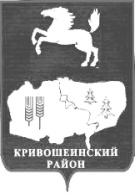 ДУМА КРИВОШЕИНСКОГО РАЙОНАРЕШЕНИЕ                                                               с. Кривошеино24.01.2013                                          Томской области                                                         № 232На основании Федерального закона от 25.06.2012  года № 94-ФЗ «О внесении изменений в  части первую и  вторую Налогового кодекса Российской Федерации и отдельные законодательные акты Российской Федерации»Дума Кривошеинского района РЕШИЛА:1. Внести изменения  в Положение о введении в действие системы налогообложения в виде единого налога на вмененный доход для отдельных видов деятельности на территории муниципального образования Кривошеинский район следующего содержания:1.1. В пункте 5:в подпункте 3 слово «автотранспортных» заменить словом «автомототранспортных»;в подпункте 4 слово «автотранспортных» заменить словом «автомототранспортных»;подпункт 11 изложить в следующей редакции: «11) размещения рекламы с использованием внешних и внутренних поверхностей транспортных средств;».1.2.  Приложения 1, 2, 3, 4 к Положению   о введении в действие системы налогообложения в виде единого налога на вмененный доход для отдельных видов деятельности на территории муниципального образования Кривошеинский район  изложить в новой редакции.  2. Настоящее Решение вступает в силу по истечению одного месяца со дня его официального опубликования.3. Настоящее Решение опубликовать в газете «Районные вести».4. Настоящее Решение направить в межрайонную инспекцию ФНС России  № 3 по Томской области.5. Контроль за исполнением настоящего решения возложить на комитет по бюджету и экономическим вопросам Думы Кривошеинского района.ПредседательДумы Кривошеинского района			                                   В.В.НестеровГлава  Кривошеинского района                                                                  А.В.Разумников                                